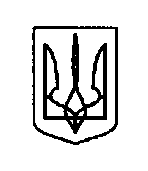 УКРАЇНАЛИЧКІВСЬКИЙ ЛІЦЕЙ ЛИЧКІВСЬКОЇ СІЛЬСЬКОЇ РАДИДНІПРОПЕТРОВСЬКОЇ ОБЛАСТІвул. Центральна,47А, с.Личкове, 51140,тел. 0675658380е-mail:znz10@mag-osvita.dp.ua, код ЄДРПОУ 26328643Про підсумки проведення Іетапу ХІІІ Міжнародного мовно-літературного конкурсу учнівської та студентської молоді імені Тараса Шевченка в 2022/2023 н.р. у опорному закладі та філіяхНа виконання Указу Президента України від 30.09.2010 № 928 «Про Міжнародний мовно-літературний конкурс учнівської та студентської молоді  імені Тараса Шевченка», відповідно до постанови Кабінету Міністрів України від 01 червня 2011 р. № 571 «Про затвердження Положення про Міжнародний мовно-літературний конкурс учнівської та студентської молоді імені Тараса Шевченка», листа Міністерства освіти і науки України від  24.09.2021 № 1/9-492  «Про проведення ХІІІ Міжнародного мовно-літературного конкурсу учнівської та студентської молоді імені Тараса Шевченка», наказу Департаменту освіти і науки Дніпропетровської ОДА від 24.10.2022 № 386/0/212-21 «Про проведення обласного етапу ХІІІ Міжнародного мовно-літературного конкурсу учнівської та студентської молоді імені Тараса Шевченка у 2022/2023 навчальному році», з метою вшанування пам’яті та творчої спадщини, виховання в учасників конкурсу почуття гордості за свій народ, любові до рідного краю, виявлення творчо обдарованої молоді, розвитку її потенціалу, виховання у молодого покоління поваги до мови, підвищення рівня мовної освіти в Україні, на виконання наказу відділу освіти, культури, молоді та спорту від 27.10.2022р. № 86, на базі Личківського ліцею Личківської сільської ради, Приорільської бімназії-філії Личківської сільської ради, Бузівської гімназії –філії Личківської сільської радибув проведений ІІ етап Міжнародного мовно-літературного конкурсу імені Тараса Шевченка (далі – Конкурс) для учнів закладів загальної середньої освіти. У І етапі Конкурсу взяли участь 75 учнів 5-11 класів міських та 225 учнів сільських закладів загальної середньої освіти району. У ІІ етапі Конкурсу 20 листопада 2021 року взяли участь 15 учнів 5-11 класів міських та 34 учні сільських закладів загальної середньої освіти. Посіли призові місця – 21 учень: І місце - 7 учнів; ІІ місце - 8 учнів; ІІІ місце - 6 учнів. За висновком конкурсного журі учасники створювали оригінальні письмові висловлювання, аналізували творчість Тараса Шевченка, виконували запропоноване до творчої роботи граматичне завдання. Однак, в багатьох роботах спостерігалась низька грамотність, неглибоке знання творчості Тараса Шевченка, недотримання жанрових особливостей висловлювання, лексичні та граматичні огріхи. Окрім того, завдання, яке відображало мовні компетенції, окремі учні виконали не повністю. Трудністю було увести у власне висловлювання складні речення з різними видами зв’язку в 11 класі; використати фразеологізми – у 10 класі, відокремлені додатки – у 9 класі, звороти – у 8 класі, використати засоби художньої виразності, цитати, порівняння у 5-7 класах тощо. Призові місця здобули учні Лановецького ЗЗСО І-ІІІ ступенів №1 імені Юрія Коваля, Лановецького ЗЗСО І-ІІІ №2, Борщівського ЗЗСО І-ІІІ ступенів імені Я.П. Горошка, Снігурівського ЗЗСО І-ІІІ ступенів, Борсуківського ЗЗСО І-ІІІ ступенів, Вишгородоцького ЗЗСО І-ІІІ ступенів, Юськовецького ЗЗСО І-ІІІ ступенів, Білозірського ЗЗСО І-ІІІ ступенів, Загірцівського ЗЗСО І-ІІ ступенів, Молотківського ЗЗСО І-ІІ ступенів, Великокусковецької філії Борсуківського ЗЗСО І-ІІІ ступенів, Якимівської філії Лановецького ЗЗСО ІІІІ ступенів №2. Відповідно до спільного рішення журі Конкурсу НАКАЗУЮ: 1. Затвердити результати проведення IІ етапу ХІІ Міжнародного мовнолітературного конкурсу учнівської та студентської молоді імені Тараса Шевченка. 2. Нагородити дипломами відділів освіти переможців ІІ етапу Конкурсу, згідно додатку 1. 3. Керівникам закладів загальної середньої освіти відзначити організаторську та професійну роботу вчителів підпорядкованих закладів, учні яких стали переможцями ІІ етапу Конкурсу.